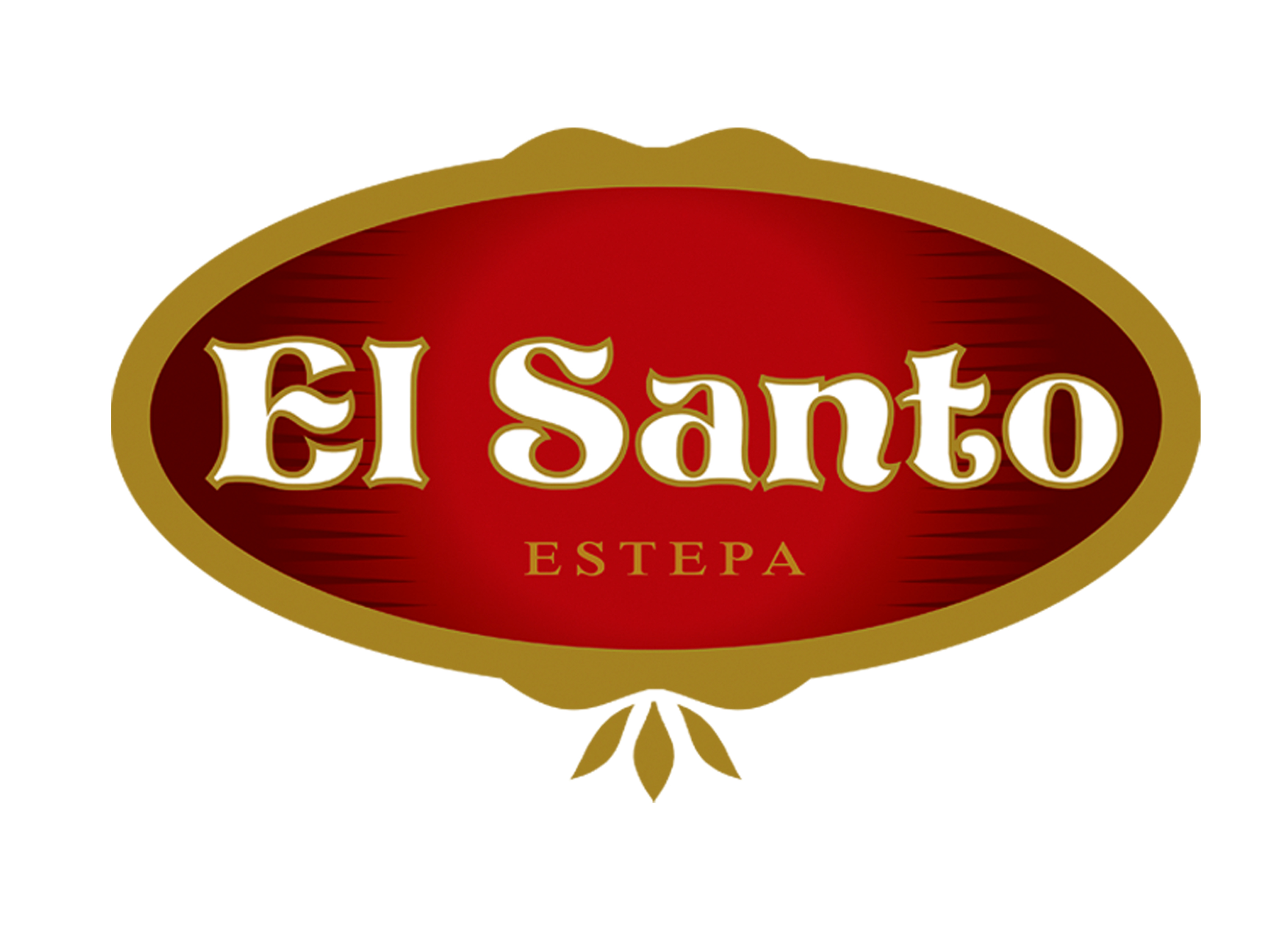 FORMULARIO DE DESISTIMIENTOCumplimentar y enviar el presente formulario si desea desistir del contrato.A LA ATENCIÓN DE: MANZANO GAMITO HNOS, S.L.P.I. Sierra Sur, Avda. de la Canela ,1541560-ESTEPA (SEVILLA) Tfno.: 955 912 763 Email: mantecados@el-santo.comPor la presente le comunico que desisto de mi contrato de venta del siguiente bien o bienes con referencia nº ………………………………………………………………………………………………………………………………………………………………………………………….…………………………………………………………………………………………….…………………………………………………………………………………………………………………………………………………………………………………………Pertenecientes al pedido nº  ………………………., con fecha de compra:……………...Nombre del comprador:Domicilio del comprador: Teléfono: Email: Si la dirección de envío es distinta a la del comprador debe rellenar los siguientes datos: Nombre del destinatario: Domicilio del destinatario: Teléfono: Email: FIRMA DEL CONSUMIDOR:FECHA: